Tier 1 Semiconductor Equipment CompanyNew Product Introduction  – Case Study [front]Problems:Client had deep expertise in software.  To broaden the business client acquired a leading edge hardware company with strong R&D capabilities but weak processes.  Client’s existing product effectively served a customer niche, however, they had challenges with inconsistent product performance, system uptime, and a high level of rework caused by electronic component failures.  Goals:  In addition to the problems, for the next generation product the company wanted to:Substantially improve system performanceIncrease system uptimeReduce component failuresAvoid (potentially costly & risky) electronic reworkExpertise:  To improve the structure, co-ordination and focus of the New Product Introduction (NPI) process, PRG provided experienced NPI resources in the following areas:NPI Project Manager - provided a product life cycle (phase-gate) methodology and core team structure as follows: 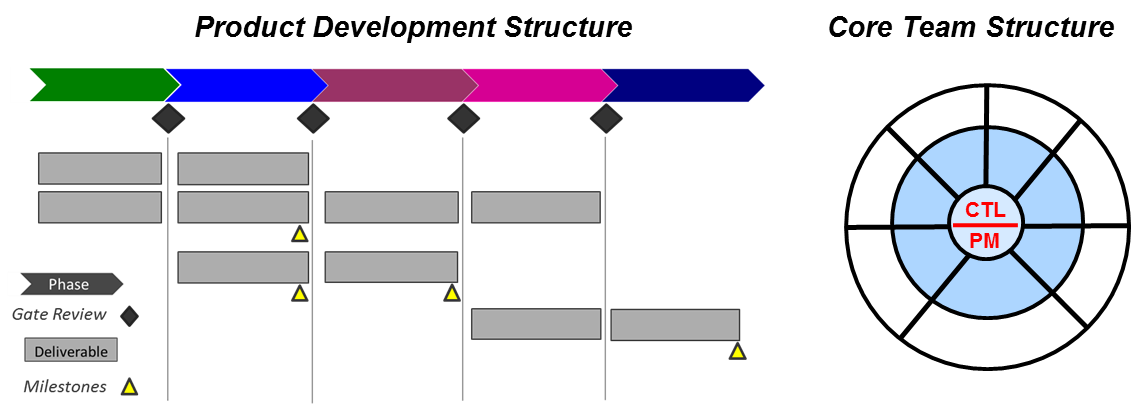 The product life cycle process (provided by the PRG NPI Project Manager) included product development deliverables and checklists tailored to the company’s product and needs. The core teams included R&D, assembly, test, reliability, quality, supply chain and operations.  Mentor core team leaders were assisted with project management tools, training, and expertise provided by PRG to keep the process on-track.  Key areas of focus included:When necessary, PRG’s Project Manager also created and executed integrated project plans and schedules for specific core teams.Quality expertise was delivered with the following support:Putting this structure in place resulted in substantial improvement in the quality core team’s ability to identify and track quality issues to closure.Design-for-Reliability Expert - analyzed downtime data from the existing system to develop a reliability improvement program as follows: Established a reliability benchmarkEstablished desired “future state” reliability requirementsApportioned reliability targets to subsystems & componentsCreated and implemented a reliability improvement planExecuted HALT testing for critical subsystemsResultsProduct Realization Group leveraged integrated support, introduction of well-defined processes, and collaborative team efforts. Over the course of a year, the client exceeded next generation product & business goals:Established a robust New Product Introduction (NPI) processImproved system performanceIncreased system uptimeReduced electronic component failures & greater reliabilityExceeded sales and profitability targets